Целью курса «Педагог дополнительного профессионального образования» является формирование у специалиста современного представления об области дополнительного профессионального образования как неотъемлемой части системы всего процесса образования.ЦЕЛЬ ОБУЧЕНИЯ: поддержание и повышение уровня квалификации и профессионального образования лиц, занятых в сфере дополнительного профессионального образования.ДЛЯ КОГО:Программа курсов предназначена для руководителей образовательных учреждений, педагогов среднего и высшего профессионального образования, социальных педагогов, педагогов-психологов, педагогов профессионального обучения, профессионального образования и дополнительного профессионального образования, методистов в области профессионального образования, методистов профессионального обучения, специалистов в области управления и организации образования, а также всех желающих получить новую специальность или повысить свою квалификацию.КАК ПРОХОДИТ ОБУЧЕНИЕ:Курсы полностью реализованы в дистанционной форме.На всё время обучения предоставляется личный онлайн-кабинет (вход по логину и паролю), в котором вы изучаете теорию, просматриваете видео-лекции, слушаете теоретические материалы в виде аудио-лекций.С какой скоростью проходить обучение зависит от самих слушателей. В зависимости от количества академических часов, успешно освоить материал и сдать итоговую аттестацию можно и за неделю и за пару месяцев. Однако не все способны освоить знания в минимальные сроки. В этом случае период обучения продлевается.Итоговая аттестация состоит из компьютерного тестирования (его можно проходить любое количество раз).Ознакомиться с материалами курса Вам поможет демо-версия. Вход в демо-версию курса: https://specialitet.ru/do-demo/1184По итогам обучения Вы получаете:Удостоверение о повышении квалификации или Диплом о профессиональной переподготовке государственного образца – в зависимости от выбранного курса;право на письменные бесплатные консультации по программе обучения и ситуации из своей практики в течение минимального срока обучения.На итоговом документе об образовании не пишется форма обучения! То есть НЕ указывается, что курс дистанционный.Удостоверение о повышении квалификации установленного образца – документ, подтверждающий соответствие педагога занимаемой должности. Диплом о профессиональной переподготовке установленного образца - высшая ступень повышения квалификации педагога. По результатам освоения образовательной программы и успешного прохождения итоговой аттестации Слушателю присваивается в соответствии с действующими профессиональными стандартами квалификация «Педагог дополнительного профессионального образования».Стоимость обучения*:* предусмотрены скидки за: количество слушателей; наличие у слушателей сертификатов, свидетельств, удостоверений, дипломов по аналогичным программам.Наш адрес: г.Смоленск, ул. Коммунистическая, 6, учебный центр ООО «Консультационный центр» (Группа компаний «Выбор»)Регистрация на курсы: Тел.: (4812) 701-202; сот.60-67-27; сот.8-910-117-83-97Эл.почта: umc@icvibor.ruСайт: http://icvibor.ru/rent/До начала обучения необходимо:Заключить договор;произвести предоплату или оплату (гарантийное письмо);приготовить скан-копии 2-й и 3-й страницы паспорта; разворота диплома о высшем или среднем профессиональном образовании; свидетельства о заключении (расторжении) брака, если Вы меняли фамилию.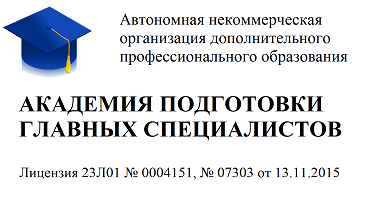 АНО ДПО «Академия подготовки главных специалистов» в лице эксклюзивного регионального Партнёра Академии на территории Смоленской области -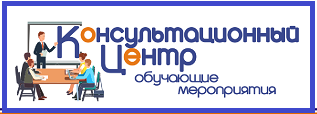 ООО «Консультационный центр»осуществляют круглогодичный набор слушателей (с любого понедельника), желающих получить дополнительное профессиональное образование по программе:«ПЕДАГОГ ДОПОЛНИТЕЛЬНОГО ПРОФЕССИОНАЛЬНОГО ОБРАЗОВАНИЯ» в объеме:40 академических часов с выдачей УДОСТОВЕРЕНИЯ о повышении квалификации;72 академических часа с выдачей УДОСТОВЕРЕНИЯ о повышении квалификации;120 академических часов с выдачей УДОСТОВЕРЕНИЯ о повышении квалификации;144 академических часа с выдачей УДОСТОВЕРЕНИЯ о повышении квалификации;260 академических часов с выдачей ДИПЛОМА о профессиональной переподготовке;520 академических часов с выдачей ДИПЛОМА о профессиональной переподготовке.Дополнительная профессиональная образовательная программа «Педагог дополнительного профессионального образования» разработана в соответствии с требованиямиФедерального закона от 29.12.2012 N 273-ФЗ «Об образовании в Российской Федерации», Приказа Минобрнауки России от 01.07.2013 N 499 «Об утверждении Порядка организации и осуществления образовательной деятельности по дополнительным профессиональным программам», Приказа Минтруда России от 08.09.2015 N 608н «Об утверждении профессионального стандарта «Педагог профессионального обучения, профессионального образования и дополнительного профессионального образования»,других нормативных правовых актов.осуществляют круглогодичный набор слушателей (с любого понедельника), желающих получить дополнительное профессиональное образование по программе:«ПЕДАГОГ ДОПОЛНИТЕЛЬНОГО ПРОФЕССИОНАЛЬНОГО ОБРАЗОВАНИЯ» в объеме:40 академических часов с выдачей УДОСТОВЕРЕНИЯ о повышении квалификации;72 академических часа с выдачей УДОСТОВЕРЕНИЯ о повышении квалификации;120 академических часов с выдачей УДОСТОВЕРЕНИЯ о повышении квалификации;144 академических часа с выдачей УДОСТОВЕРЕНИЯ о повышении квалификации;260 академических часов с выдачей ДИПЛОМА о профессиональной переподготовке;520 академических часов с выдачей ДИПЛОМА о профессиональной переподготовке.Дополнительная профессиональная образовательная программа «Педагог дополнительного профессионального образования» разработана в соответствии с требованиямиФедерального закона от 29.12.2012 N 273-ФЗ «Об образовании в Российской Федерации», Приказа Минобрнауки России от 01.07.2013 N 499 «Об утверждении Порядка организации и осуществления образовательной деятельности по дополнительным профессиональным программам», Приказа Минтруда России от 08.09.2015 N 608н «Об утверждении профессионального стандарта «Педагог профессионального обучения, профессионального образования и дополнительного профессионального образования»,других нормативных правовых актов.Форма обученияПродолжительность обученияДокумент об окончании курсаСтоимость руб/челДистанционно40 часовудостоверение2900Дистанционно72 часаудостоверение3400Дистанционно120 часовудостоверение4900Дистанционно144 часаудостоверение5900Дистанционно260 часовдиплом8900Дистанционно520 часовдиплом12900